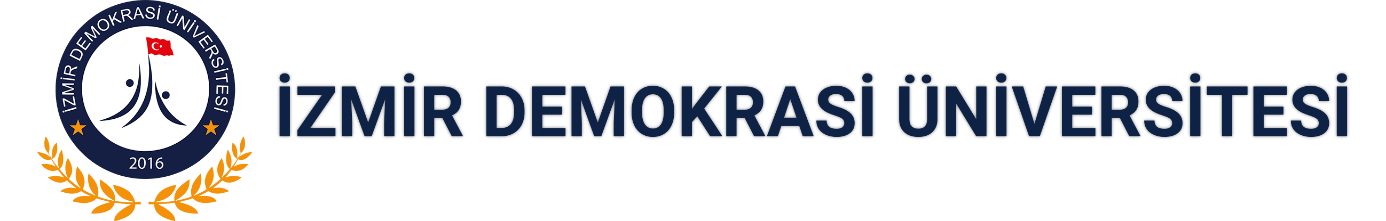 TIP FAKÜLTESİ2020-2021 Eğitim Öğretim YılıDÖNEM 2TANITIM REHBERİHazırlayanDÖNEM II KOORDİNATÖRLÜĞÜNisan 2020TIP FAKÜLTESİTIP FAKÜLTESİDÖNEM IIKURUL 1.Ders Kurulu Başkanı: Ders Kurulu Başkan Yardımcısı: *Kesitsel Anatomi, İl Sağlık MüdürlüğüTIP FAKÜLTESİDÖNEM IIKURUL 2.Ders Kurulu Başkanı: Ders Kurulu Başkan Yardımcısı: *Kesitsel Anatomi, İl Sağlık MüdürlüğüTIP FAKÜLTESİDÖNEM IIKURUL 3.Ders Kurulu Başkanı: Ders Kurulu Başkan Yardımcısı: *Kesitsel Anatomi, İl Sağlık Müdürlüğü,PediatriTIP FAKÜLTESİDÖNEM IIKURUL 4.Ders Kurulu Başkanı: Ders Kurulu Başkan Yardımcısı: *Kesitsel Anatomi, İl Sağlık Müdürlüğü, DahiliyeTIP FAKÜLTESİDÖNEM IIKURUL 5.Ders Kurulu Başkanı: Ders Kurulu Başkan Yardımcısı: *Kesitsel Anatomi, İl Sağlık MüdürlüğüTIP FAKÜLTESİDÖNEM IIKURUL 6.Ders Kurulu Başkanı: Ders Kurulu Başkan Yardımcısı: *Kesitsel Anatomi, İl Sağlık Müdürlüğü, AnesteziDÖNEM II KOORDİNATÖRLÜĞÜDÖNEM II KOORDİNATÖRLÜĞÜDÖNEM II KOORDİNATÖRLÜĞÜDEKANDEKANProf. Dr. Berna Dirim METEDEKAN YARDIMCISIDEKAN YARDIMCISIDr. Öğr. Üyesi Hakan GÜLMEZBAŞKOORDİNATÖRBAŞKOORDİNATÖRDoç Dr. Burak Cem SONERBAŞKOORDİNATÖR YARDIMCISIBAŞKOORDİNATÖR YARDIMCISIDoç Dr. Ş. Kaan YücelDÖNEM II KOORDİNATÖRÜDÖNEM II KOORDİNATÖRÜDoç.Dr. L. Arzu ARALDÖNEM II KOORDİNATÖR YARDIMCILARIDÖNEM II KOORDİNATÖR YARDIMCILARIDr. Öğr. Üyesi Aysel BAŞERPROGRAM TASARIMI ve HAZIRLAMAPROGRAM TASARIMI ve HAZIRLAMAİmmunoloji ADTıp Eğitimi AD (İletişim: Dr. Öğr. Üyesi Aysel BAŞER)DERS SORUMLU ÖĞRETİM ÜYELERİDERS SORUMLU ÖĞRETİM ÜYELERİANATOMİDoç Dr. Ş. Kaan Yücel Doç Dr. Ş. Kaan Yücel BİYOFİZİKProf. Dr. Kıvanç ErgenProf. Dr. Kıvanç ErgenTIBBİ BİYOLOJİ/GenetikDr. Öğr. Üyesi Melda BüyüközDr. Öğr. Üyesi Melda BüyüközTIBBİ BİYOKİMYAProf. Dr. Can DumanProf. Dr. Can DumanFİZYOLOJİDr. Öğr. Üyesi Güven GüvendiDr. Öğr. Üyesi Güven GüvendiPATOLOJİProf. Dr. A. Gülden Diniz ÜnlüProf. Dr. A. Gülden Diniz ÜnlüFARMAKOLOJİDoç Dr. Burak Cem SONERDoç Dr. Burak Cem SONERHİSTOLOJİ-EMBRİYOLOJİDr. Öğr. Üyesi Başak BüyükDr. Öğr. Üyesi Başak BüyükTEMEL İMMUNOLOJİDoç.Dr. L. Arzu ARALDoç.Dr. L. Arzu ARALTIP EĞİTİMİDr. Öğr. Üyesi Aysel BaşerDr. Öğr. Üyesi Aysel BaşerMESLEKSEL BECERİ UYGULAMALARIProf. Dr. Berna Dirim METE, Prof. Dr. Gülden Zeynep Sönmez Tamer, Prof. Dr. Gülden Diniz Ünlü, Prof. Dr. Murat Anıl, Prof. Dr. Kıvanç Ergen, Prof. Dr. Can Duman, Doç.Dr. Burak Cem Sönmez, Doç.Dr. L.Arzu ARAL, Doç. Dr. Umut Varol, Doç. Dr. Ömer Kartı, Dr. Öğr. Üyesi Hakan Gülmez, Dr. Öğr. Üyesi Merve Gürsoy Bulut, Dr. Öğr. Üyesi Aysel Başer, Dr. Öğr. Üyesi Zeynep Sofuoğlu, Dr. Öğr. Üyesi Müge Karakayalı ,Dr. Öğr. Üyesi Pınar Ayvat, Dr. Öğr. Üyesi Başak Büyük, Dr. Öğr. Üyesi O. Hasan Tahsin Kılıç, Prof. Dr. Berna Dirim METE, Prof. Dr. Gülden Zeynep Sönmez Tamer, Prof. Dr. Gülden Diniz Ünlü, Prof. Dr. Murat Anıl, Prof. Dr. Kıvanç Ergen, Prof. Dr. Can Duman, Doç.Dr. Burak Cem Sönmez, Doç.Dr. L.Arzu ARAL, Doç. Dr. Umut Varol, Doç. Dr. Ömer Kartı, Dr. Öğr. Üyesi Hakan Gülmez, Dr. Öğr. Üyesi Merve Gürsoy Bulut, Dr. Öğr. Üyesi Aysel Başer, Dr. Öğr. Üyesi Zeynep Sofuoğlu, Dr. Öğr. Üyesi Müge Karakayalı ,Dr. Öğr. Üyesi Pınar Ayvat, Dr. Öğr. Üyesi Başak Büyük, Dr. Öğr. Üyesi O. Hasan Tahsin Kılıç, ÖZEL ÇALIŞMA MODULÜProf. Dr. Berna Dirim METE, Prof. Dr. Gülden Zeynep Sönmez Tamer, Prof. Dr. Gülden Diniz Ünlü, Prof. Dr. Murat Anıl, Prof. Dr. Kıvanç Ergen, Prof. Dr. Can Duman, Doç.Dr. Burak Cem Sönmez, Doç.Dr. L.Arzu ARAL, Doç. Dr. Umut Varol, Doç. Dr. Ömer Kartı, Dr. Öğr. Üyesi Hakan Gülmez, Dr. Öğr. Üyesi Merve Güsroy Bulut, Dr. Öğr. Üyesi Aysel Başer, Dr. Öğr. Üyesi Zeynep Sofuoğlu, Dr. Öğr. Üyesi Müge Karakayalı ,Dr. Öğr. Üyesi Pınar Ayvat, Dr. Öğr. Üyesi Başak Büyük, Dr. Öğr. Üyesi O. Hasan Tahsin KılıçProf. Dr. Berna Dirim METE, Prof. Dr. Gülden Zeynep Sönmez Tamer, Prof. Dr. Gülden Diniz Ünlü, Prof. Dr. Murat Anıl, Prof. Dr. Kıvanç Ergen, Prof. Dr. Can Duman, Doç.Dr. Burak Cem Sönmez, Doç.Dr. L.Arzu ARAL, Doç. Dr. Umut Varol, Doç. Dr. Ömer Kartı, Dr. Öğr. Üyesi Hakan Gülmez, Dr. Öğr. Üyesi Merve Güsroy Bulut, Dr. Öğr. Üyesi Aysel Başer, Dr. Öğr. Üyesi Zeynep Sofuoğlu, Dr. Öğr. Üyesi Müge Karakayalı ,Dr. Öğr. Üyesi Pınar Ayvat, Dr. Öğr. Üyesi Başak Büyük, Dr. Öğr. Üyesi O. Hasan Tahsin KılıçKLİNİK BİLİMLERE GİRİŞProf. Dr. Berna Dirim METE, Doç. Dr. Ömer Kartı, Dr. Öğr. Üyesi Merve Gürsoy Bulut, Dr. Öğr. Üyesi Pınar Ayvat, Prof. Dr. Murat Anıl, Doç. Dr. Umut Varol, Dr. Prof. Dr. Berna Dirim METE, Doç. Dr. Ömer Kartı, Dr. Öğr. Üyesi Merve Gürsoy Bulut, Dr. Öğr. Üyesi Pınar Ayvat, Prof. Dr. Murat Anıl, Doç. Dr. Umut Varol, Dr. İZMİR DEMOKRASİ ÜNİVERSİTESİ TIP FAKÜLTESİ2020-2021 EĞİTİM-ÖĞRETİM YILIDÖNEM III. DERS KURULUHEMATOPOETİK VE IMMUN SİSTEMTarih aralığı… HAFTAİZMİR DEMOKRASİ ÜNİVERSİTESİ TIP FAKÜLTESİ2020-2021 EĞİTİM-ÖĞRETİM YILIDÖNEM III. DERS KURULUHEMATOPOETİK VE IMMUN SİSTEMTarih aralığı… HAFTAİZMİR DEMOKRASİ ÜNİVERSİTESİ TIP FAKÜLTESİ2020-2021 EĞİTİM-ÖĞRETİM YILIDÖNEM III. DERS KURULUHEMATOPOETİK VE IMMUN SİSTEMTarih aralığı… HAFTAİZMİR DEMOKRASİ ÜNİVERSİTESİ TIP FAKÜLTESİ2020-2021 EĞİTİM-ÖĞRETİM YILIDÖNEM III. DERS KURULUHEMATOPOETİK VE IMMUN SİSTEMTarih aralığı… HAFTATIP DERSLERİTEORİK SAATUYGULAMA SAATTOPLAM SAATTIBBİ BİYOKİMYA10414ANATOMİ8412FİZYOLOJİ15015TEMEL İMMUNOLOJİ16016HİSTOLOJİ-EMBRİYOLOJİ13417TIP EĞİTİMİ707MESLEKSEL BECERİ UYGULAMALARI088KLİNİK BİLİMLERE GİRİŞ*404ÖZEL ÇALIŞMA MODÜLÜ01616İZMİR DEMOKRASİ ÜNİVERSİTESİ TIP FAKÜLTESİ2020-2021 EĞİTİM-ÖĞRETİM YILIDÖNEM IIII. DERS KURULUDOLAŞIM-SOLUNUM SİSTEMİHAFTAİZMİR DEMOKRASİ ÜNİVERSİTESİ TIP FAKÜLTESİ2020-2021 EĞİTİM-ÖĞRETİM YILIDÖNEM IIII. DERS KURULUDOLAŞIM-SOLUNUM SİSTEMİHAFTAİZMİR DEMOKRASİ ÜNİVERSİTESİ TIP FAKÜLTESİ2020-2021 EĞİTİM-ÖĞRETİM YILIDÖNEM IIII. DERS KURULUDOLAŞIM-SOLUNUM SİSTEMİHAFTAİZMİR DEMOKRASİ ÜNİVERSİTESİ TIP FAKÜLTESİ2020-2021 EĞİTİM-ÖĞRETİM YILIDÖNEM IIII. DERS KURULUDOLAŞIM-SOLUNUM SİSTEMİHAFTATIP DERSLERİTEORİK SAATUYGULAMA SAATTOPLAM SAATTIBBİ BİYOKİMYA606BİYOFİZİK819FİZYOLOJİ32436ANATOMİ201232HİSTOLOJİ-EMBRİYOLOJİ15419TIP EĞİTİMİ606MESLEKSEL BECERİ 088KLİNİK BİLİMLERE GİRİŞ*404ÖZEL ÇALIŞMA MODÜLÜ01616İZMİR DEMOKRASİ ÜNİVERSİTESİ TIP FAKÜLTESİ2020-2021 EĞİTİM-ÖĞRETİM YILIDÖNEM IIIII. DERS KURULUSİNDİRİM-BOŞALTIM SİSTEMİ HAFTAİZMİR DEMOKRASİ ÜNİVERSİTESİ TIP FAKÜLTESİ2020-2021 EĞİTİM-ÖĞRETİM YILIDÖNEM IIIII. DERS KURULUSİNDİRİM-BOŞALTIM SİSTEMİ HAFTAİZMİR DEMOKRASİ ÜNİVERSİTESİ TIP FAKÜLTESİ2020-2021 EĞİTİM-ÖĞRETİM YILIDÖNEM IIIII. DERS KURULUSİNDİRİM-BOŞALTIM SİSTEMİ HAFTAİZMİR DEMOKRASİ ÜNİVERSİTESİ TIP FAKÜLTESİ2020-2021 EĞİTİM-ÖĞRETİM YILIDÖNEM IIIII. DERS KURULUSİNDİRİM-BOŞALTIM SİSTEMİ HAFTATIP DERSLERİTEORİK SAATUYGULAMA SAATTOPLAM SAATTIBBİ BİYOKİMYA17421ANATOMİ201232FİZYOLOJİ32032TIP EĞİTİMİ404HİSTOLOJİ-EMBRİYOLOJİ14824MESLEKSEL BECERİ 088KLİNİK BİLİMLERE GİRİŞ*808ÖZEL ÇALIŞMA MODÜLÜ000İZMİR DEMOKRASİ ÜNİVERSİTESİ TIP FAKÜLTESİ2020-2021 EĞİTİM-ÖĞRETİM YILIDÖNEM IIIV. DERS KURULUENDOKRİN VE ÜREME SİSTEMİ HAFTAİZMİR DEMOKRASİ ÜNİVERSİTESİ TIP FAKÜLTESİ2020-2021 EĞİTİM-ÖĞRETİM YILIDÖNEM IIIV. DERS KURULUENDOKRİN VE ÜREME SİSTEMİ HAFTAİZMİR DEMOKRASİ ÜNİVERSİTESİ TIP FAKÜLTESİ2020-2021 EĞİTİM-ÖĞRETİM YILIDÖNEM IIIV. DERS KURULUENDOKRİN VE ÜREME SİSTEMİ HAFTAİZMİR DEMOKRASİ ÜNİVERSİTESİ TIP FAKÜLTESİ2020-2021 EĞİTİM-ÖĞRETİM YILIDÖNEM IIIV. DERS KURULUENDOKRİN VE ÜREME SİSTEMİ HAFTATIP DERSLERİTEORİK SAATUYGULAMA SAATTOPLAM SAATTIBBİ BİYOKİMYA18826ANATOMİ10616HİSTOLOJİ-EMBRİYOLOJİ14620FİZYOLOJİ26026TIP EĞİTİMİ404MESLEKSEL BECERİ 088KLİNİK BİLİMLERE GİRİŞ808ÖZEL ÇALIŞMA MODÜLÜ01616İZMİR DEMOKRASİ ÜNİVERSİTESİ TIP FAKÜLTESİ2020-2021 EĞİTİM-ÖĞRETİM YILIDÖNEM IIV. DERS KURULUSİNİR SİSTEMİ VE DUYU ORGANLARIHAFTAİZMİR DEMOKRASİ ÜNİVERSİTESİ TIP FAKÜLTESİ2020-2021 EĞİTİM-ÖĞRETİM YILIDÖNEM IIV. DERS KURULUSİNİR SİSTEMİ VE DUYU ORGANLARIHAFTAİZMİR DEMOKRASİ ÜNİVERSİTESİ TIP FAKÜLTESİ2020-2021 EĞİTİM-ÖĞRETİM YILIDÖNEM IIV. DERS KURULUSİNİR SİSTEMİ VE DUYU ORGANLARIHAFTAİZMİR DEMOKRASİ ÜNİVERSİTESİ TIP FAKÜLTESİ2020-2021 EĞİTİM-ÖĞRETİM YILIDÖNEM IIV. DERS KURULUSİNİR SİSTEMİ VE DUYU ORGANLARIHAFTATIP DERSLERİTEORİK SAATUYGULAMA SAATTOPLAM SAATTIBBİ BİYOLOJİ13215FİZYOLOJİ321042ANATOMİ381654HİSTOLOJİ-EMBRİYOLOJİ12214BİYOFİZİK617TIP EĞİTİMİ426MESLEKSEL BECERİ 088KLİNİK BİLİMLERE GİRİŞ606ÖZEL ÇALIŞMA MODÜLÜ01616İZMİR DEMOKRASİ ÜNİVERSİTESİ TIP FAKÜLTESİ2020-2021 EĞİTİM-ÖĞRETİM YILIDÖNEM IIVI. DERS KURULUHASTALIKLARIN BİYOLOJİK TEMELLERİ HAFTAİZMİR DEMOKRASİ ÜNİVERSİTESİ TIP FAKÜLTESİ2020-2021 EĞİTİM-ÖĞRETİM YILIDÖNEM IIVI. DERS KURULUHASTALIKLARIN BİYOLOJİK TEMELLERİ HAFTAİZMİR DEMOKRASİ ÜNİVERSİTESİ TIP FAKÜLTESİ2020-2021 EĞİTİM-ÖĞRETİM YILIDÖNEM IIVI. DERS KURULUHASTALIKLARIN BİYOLOJİK TEMELLERİ HAFTAİZMİR DEMOKRASİ ÜNİVERSİTESİ TIP FAKÜLTESİ2020-2021 EĞİTİM-ÖĞRETİM YILIDÖNEM IIVI. DERS KURULUHASTALIKLARIN BİYOLOJİK TEMELLERİ HAFTATIP DERSLERİTEORİK SAATUYGULAMA SAATTOPLAM SAATTIBBİ BİYOLOJİ10010TIBBİ BİYOKİMYA16016PATOLOJİ12416TEMEL İMMUNOLOJİ11011FARMAKOLOJİ20020MESLEKSEL BECERİ 088KLİNİK BİLİMLERE GİRİŞ8210ÖZEL ÇALIŞMA MODÜLÜ000